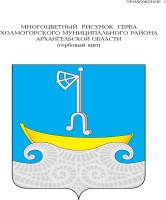 СОБРАНИЕ ДЕПУТАТОВ ХОЛМОГОРСКОГО МУНИЦИПАЛЬНОГО ОКРУГА АРХАНГЕЛЬСКОЙ ОБЛАСТИпервого созыва (пятая внеочередная сессия)РЕШЕНИЕот 11 января 2023 года                                                                                      № 44Об опубликовании муниципальных правовых актов Холмогорского муниципального округа Архангельской областиВ соответствии с пунктом 7 части 1 статьи 17 и статьей 47 Федерального закона от 06 октября 2003 года № 131-ФЗ «Об общих принципах организации местного самоуправления в Российской Федерации» Собрание депутатов Холмогорского муниципального округа Архангельской области решает:1. До урегулирования Уставом Холмогорского муниципального округа Архангельской области вопроса публикации муниципальных правовых актов Холмогорского муниципального округа Архангельской области официальным опубликованием (обнародованием) муниципальных правовых актов Холмогорского муниципального округа Архангельской области считать публикации полных текстов муниципальных правовых актов в официальном периодическом печатном издании «Холмогорский вестник», учрежденном администрацией Холмогорского муниципального округа Архангельской области. 2. Признать утратившим силу решение Собрания депутатов Холмогорского муниципального округа Архангельской области от 25 октября 2022 года № 1 «Об опубликовании муниципальных правовых актов органов местного самоуправления Холмогорского муниципального округа Архангельской области».3. Настоящее решение подлежит официальному опубликованию в газете «Холмогорский вестник» и размещению на официальном сайте  администрации Холмогорского муниципального округа Архангельской области в информационно-телекоммуникационной сети «Интернет».4. Настоящее решение вступает в силу со дня принятия. Временно исполняющий обязанности главы Холмогорского муниципального округа Архангельской области  					           В.В. ДиановПредседатель Собрания депутатовХолмогорского муниципального округаАрхангельской области                                                                    Е.В. Кирчигин 